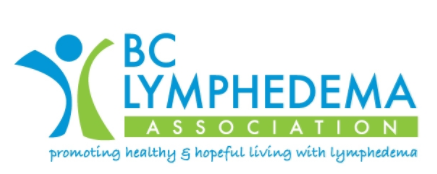 Dear MLA name ______________________,Title __________________________Address_______________________ December 2021Earlier this year, we wrote asking for your support and provided information about lymphedema and the struggles faced by lymphedema patients. This follow-up mail is to share events that have happened in 2021:June 18th 2021 - BC Lymphedema Association (BCLA) delivered an application to The Ministry of Health: Pharmacare (1208859) requesting expanded coverage for compression garments necessary to manage lymphedema.This was received and acknowledged by Lori Haggstrom (Manager Devices and Providers, Pharmaceutical Policy, Legislation and Engagement Branch/Pharmaceutical, Laboratory and Blood Services Division). The review process began in November 2021 and will probably take 6 months.September 28th 2021 - BCLA submitted a request to the BC Provincial Budget 2022 Review Committee. We reiterated the need for financial coverage for compression garments and also stressed the importance of establishing a specialized facility in every health region to provide: early diagnosis, education, and initial reduction treatment for patients with lymphedema and chronic edema. This was received and acknowledged 09/29/2021. November 15th 2021 - The Budget 2022 Review Committee released its report. The need for compression plus treatment for lymphedema patients was mentioned in two sections and included in the list of recommendations.See the report here: https://www.leg.bc.ca/content/CommitteeDocuments/42nd-parliament/2nd-session/fgs/budget-consultation/42-2-2_FGS-Report_Budget-2022-Consultation.pdf BCLA has initiated a meeting with Health Ministry Officials (MSP) to discuss the need for diagnostic and treatment services for lymphedema patients in every health region across BC. We hope to make more progress with this in 2022.The VGH/UBC Lymphedema Program Fundraiser for microsurgical equipment has, to-date, raised $193,975 towards our fundraising goal of $250,000. This program has already performed life-changing debulking (SAPL) surgeries for patients with lymphatic disorders. We anticipate the remaining funds will be in place by the new year; providing the opportunity to perform complex surgeries such as LVA or LNT. There is already a 2-year waitlist for surgeries within this specific program. See link below for more info on Lymphedema surgeries: https://www.hopkinsmedicine.org/health/treatment-tests-and-therapies/lymphedema-what-are-your-surgical-optionsA recent Global News item highlighted a $1.5M donation from the Surrey Hospital foundation to fund microsurgical equipment to support breast cancer lymphedema patient surgeries at SMH. This program will take several years to before it is operational: https://bc.ctvnews.ca/high-tech-microscope-to-help-breast-cancer-patients-b-c-hospital-foundation-raising-funds-1.5613481If you would like further information, please contact info@bclymph.org using the heading: Advocacy.Thank you for any support you can provide for the advocacy work of BCLA.[ Signature Here} 